2007년 국가수준 학업성취도 평가 영어(A형)초6-2007E6-3다음 대화를 듣고, 피터가 하고 싶어 하는 것을 고르시오. (3번)W: Peter, come and have some cake.B:Can I watch TV first? My favorite singer is on TV now.W: No, Peter. Have some cake and do your homework.B: Not right now, please!W: Peter!B: Okay.2. 다음 대화를 듣고, 무엇에 관하여 이야기하고 있는지를 고르시오. (4번)① 생일 잔치     ② 봉사 활동    ③ 학교 운동회    ④ 친척 방문B: I visited my aunt in Gyeong-Ju last week. G: What did you do there?B: I went to Bulguksa.G: Oh, you had a good time there.다음 대화를 듣고, 영호가 지난 주말에 한 일을 고르시오. (1번)B: What did you do last Saturday?G: I went to the Science Museum. What did you do, Youngho?B: I made a toy robot at home.G: Sounds like fun!4. 다음 대화를 듣고, 남자 아이의 응답으로 가장 알맞은 것을 고르시오. (2번)① But we have Chuseok.② But we have a long vacation.③ But it's hot.④ But it's nice and warm. G: Do you like spring?B: No. I like winter.G: Winter? It's too cold. B: But we have a long vacation.5. 다음 대화를 듣고, 여자 아이가 찾고 있는 물건이 어디에 있는지 고르시오. (4번)G: Dad, where's my pencil case?M: It's in the bookcase.G: No, it's not in the bookcase.M: Uhhh, here! It's under the desk.6. 다음 대화를 듣고, 여자 아이의 응답으로 알맞지 않은 것을 고르시오. (2번)① I'm sick.② I feel good.③ I have a headache.④ I have a bad cold.B: Let's play baseball this afternoon.G: Sorry, I can't.B: What's wrong?7. 다음 대화를 듣고, 제인의 기분이 좋은 이유를 나타내는 그림을 고르시오. (1번)B: You look happy today, Jane.G: I am happy.B: Why?G: I went to a nursing home with my mom this morning. I helped some old people there.B: That was nice.8. 다음을 듣고, 수아의 선생님이 누구인지 고르시오. (3번)G: Hello, I'm Sua. I want to tell you about my teacher. She has short hair. She is wearing pants and she is wearing glasses.9. 다음 대화를 듣고, 인호가 여름 방학에 할 일이 아닌 것을 고르시오. (2번)B: What will you do this summer vacation, Mina?G: I'll visit my grandparents in Daegu.B: Good!G: How about you, Inho?B: I'll read books, go camping, and visit my uncle in Incheon.G: Sounds like fun!10. 다음 중 대화가 가장 자연스러운 것을 고르시오. (1번)①      ②     ③     ④① G: Excuse me. Is this the Hankuk building?   B: Sorry, I don't know.② G: This box is too heavy. Help me, Please!   B: Sounds good.③ G: I want to dance well. Will you teach me?   B: Good job!④ G: Can you help me with my homework?   B: Watch out!11. 다음 대화를 듣고, 제니가 하고 싶은 일을 고르시오. (2번)G: Let's talk about our show. What do you want to do, Chris? B: Let's play the piano. How about you, Jenny?G: I can't play well. I want to dance. Let's dance together.12. 다음 대화를 듣고, 남자 아이의 응답으로 가장 알맞은 것을 고르시오. (1번)① Sounds good.    ② That's all right.    ③ I'm sorry.    ④ You're welcome.B: What did you do on Sunday?G: I went to the Children's Park.B: What did you see there?G: Lots of flowers and trees.13. 다음 대화를 듣고, 여자 아이의 응답으로 가장 알맞은 것을 고르시오. (4번)① I study English.    ② I'm listening to music.③ I will have a birthday party.    ④ I went to an English camp.B: How was your vacation? G: I had a great time.B: What did you do?14. 다음을 듣고, 두 사람의 대화가 자연스럽지 못한 것을 고르시오. (1번)①     ②     ③     ④① B: How was your vacation?   G: It is mine.② B: Will you help me with my homework?    G: No problem.③ B: What did you do yesterday?   G: I stayed at home.④ B: Tomorrow is my birthday.    G: Happy Birthday!15. 다음 대화를 듣고, 남자의 응답으로 가장 알맞은 것을 고르시오. (3번)① He has an earache.    ② He went to the hospital.③ That's too bad.     ④ That's not fun.M: Hello, Mr. Park speaking.W: Hi, Mr. Park. This is Jinho's mom. Mr. Park, Jinho can't come to school today.M: Why?W: He's sick. He has a bad cold.M: That's too bad.16.다음 대화를 듣고, 대화가 이루어지는 장소를 고르시오. (3)W: Hi, everyone.G & B: Hello, Ms. Kim.W: Today we have a new student. This is Tony.B: Hi, I'm Tony. Nice to meet you.G & B: Nice to meet you, too.17.다음 대화를 듣고, 나미와 폴이 가려는 장소와 시각을 쓰시오. (도서관, two)도서관 / 2시공원 / 2시도서관 / 12시공원 / 12시B: Hello.G: Hello, this is Nami. Is Paul there?B: Speaking.G: Hi, Paul. Are you free now?B: Yes, I'm just resting.G: Good! Let's go to the library. Can we meet at two?B: Okay. See you then.18.다음 대화를 듣고, 남자 아이가 찾아가려는 장소를 고르시오. (병원)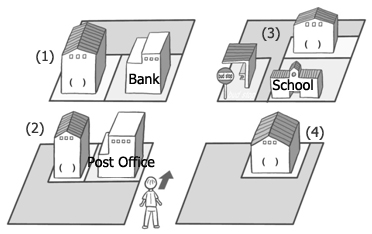      (2)      (3)     (4)B: Excuse me, where is the hospital?G: Go straight and turn right at the corner. It's behind the school.B: Behind the school?G: Yes, it's near the bus stop.19.다음 대화를 듣고, 메리가 어느 나라에서 왔고, 몇 층에 사는지를 고르시오. (1)영국 / 2층영국 / 7층미국 / 2층미국 / 7층B: Where are you from, Mary?G: I'm from England.B: England? Oh, I see. Where's your room?G: It's on the second floor.20.다음 대화를 듣고, 빈칸에 들어갈 낱말을 고르시오. (play/ doctor) 1A: Let's (1)________ computer games this afternoon.B: Sorry, I can't. I must see a (2)          .Play – doctorPray – teacherPlay – teacherPray – doctorB: Let's play computer games this afternoon.G: Sorry, I can't. I must see a doctor.(1)(2)(3)(4)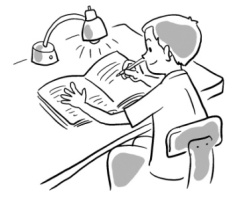 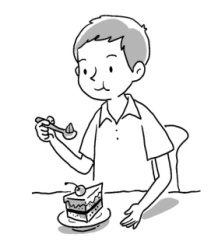 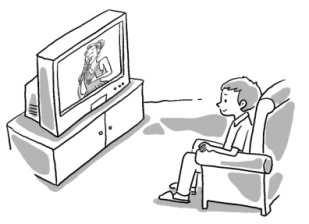 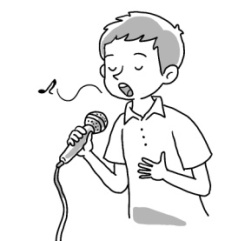 (1)(2)(3)(4)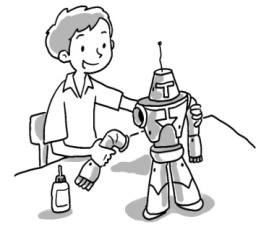 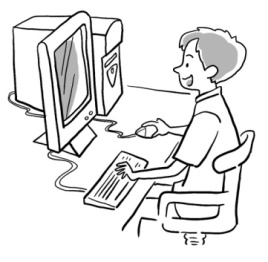 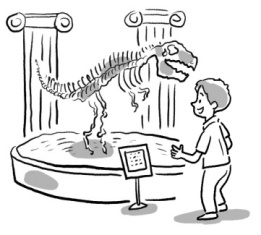 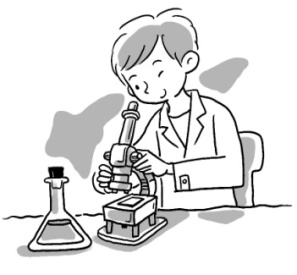 (1)(2)(3)(4)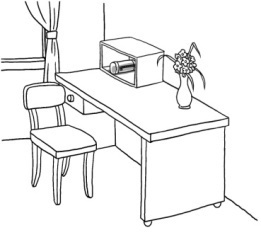 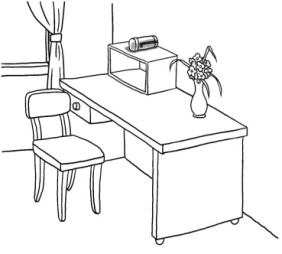 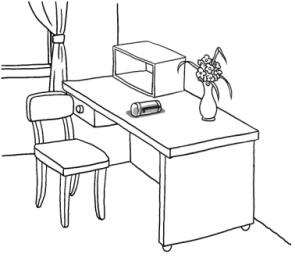 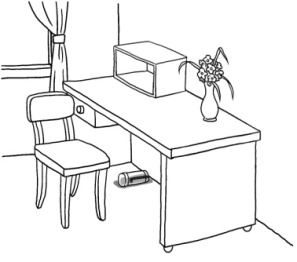 (1)(2)(3)(4)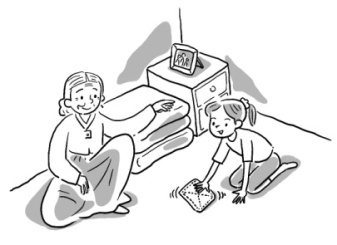 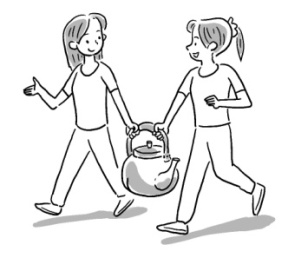 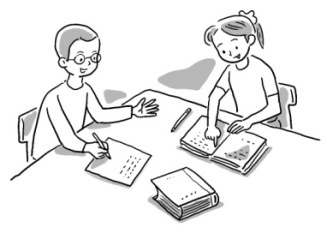 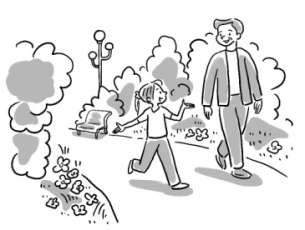 (1)(2)(3)(4)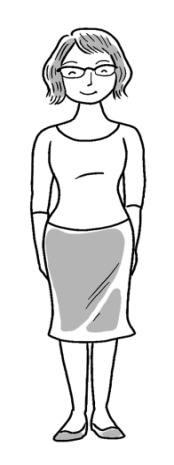 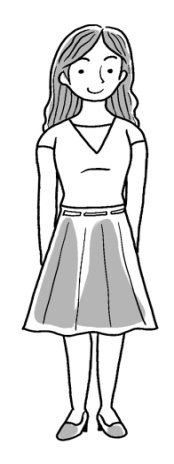 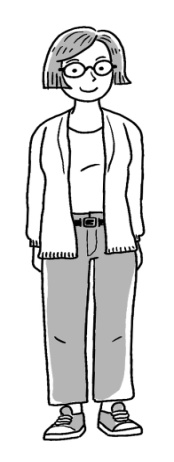 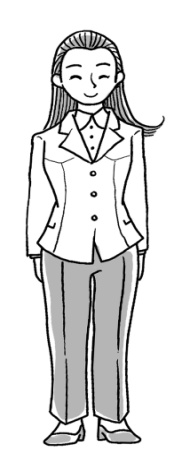 (1)(2)(3)(4)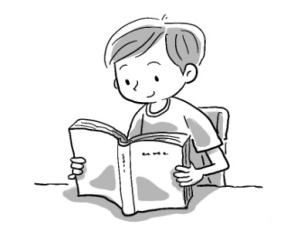 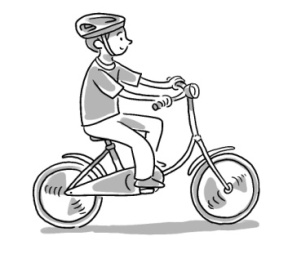 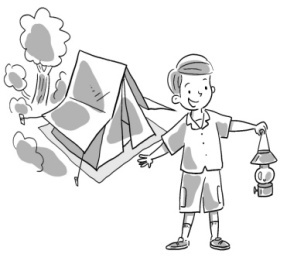 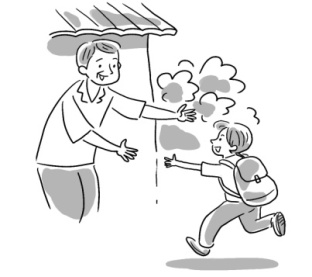 (1)(2)(3)(4)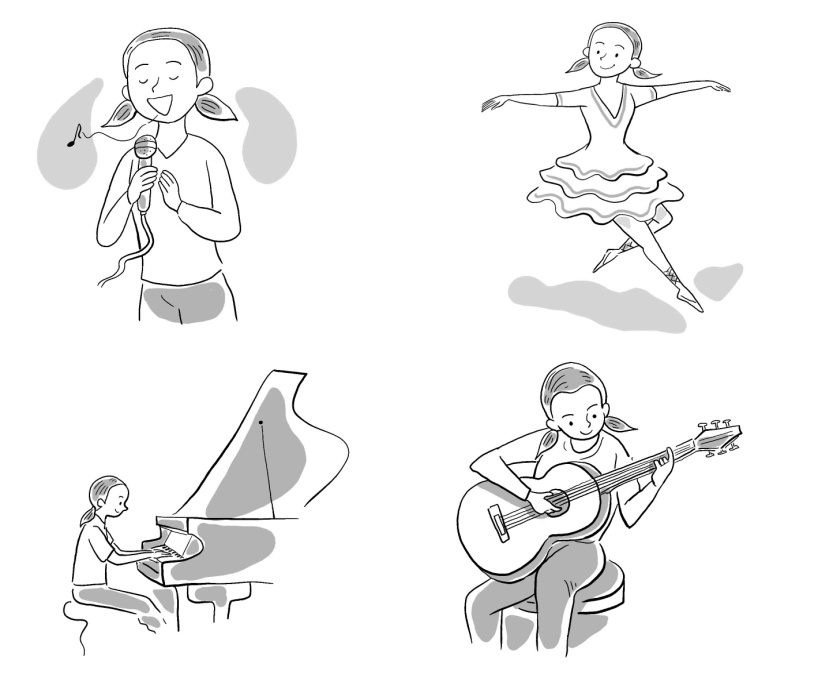 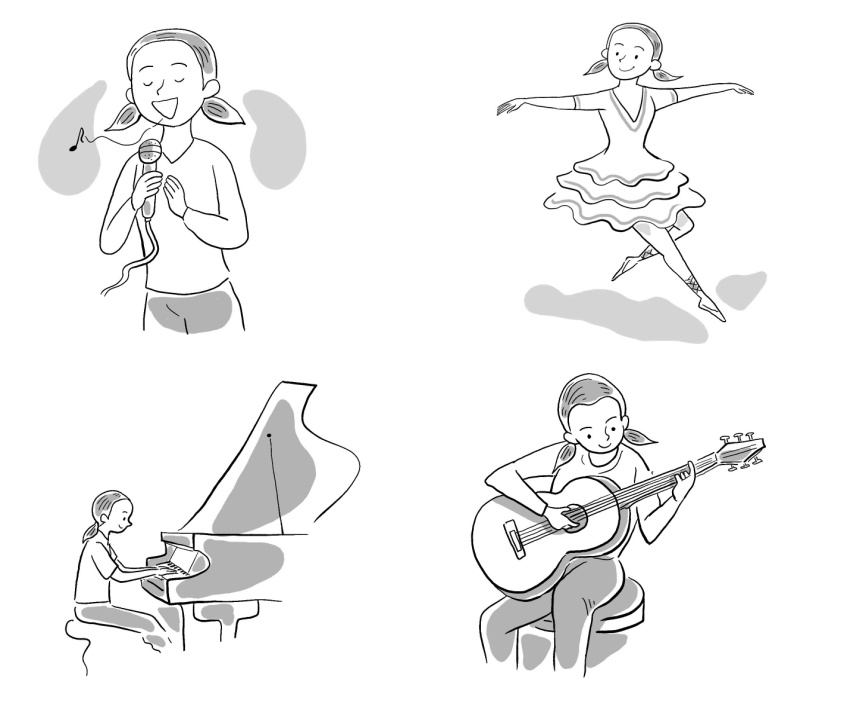 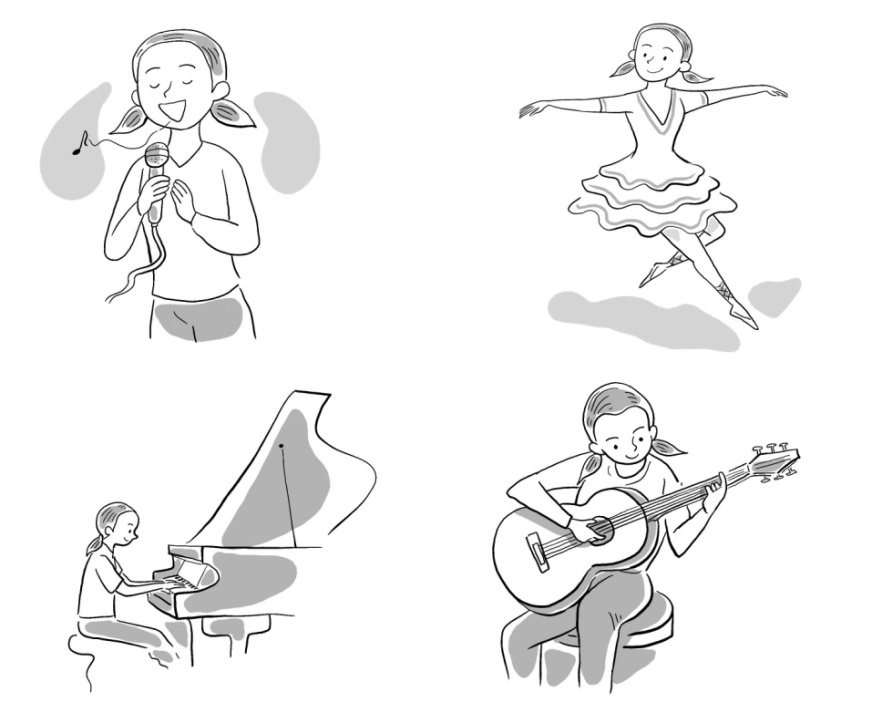 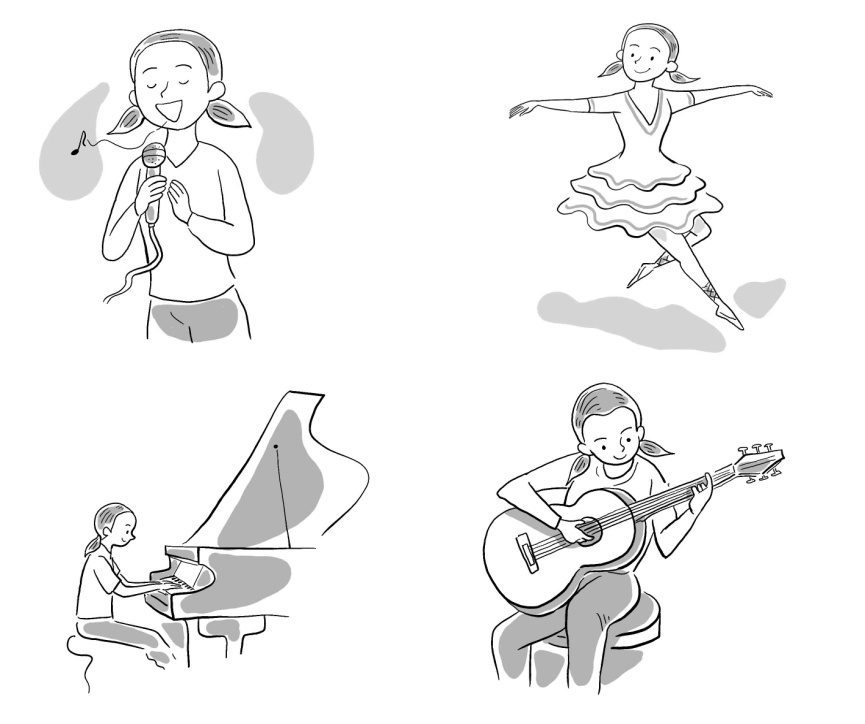 (1)(2)(3)(4)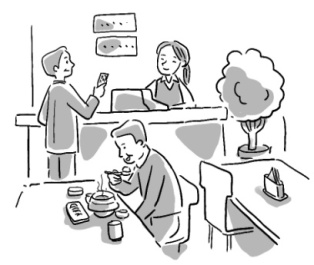 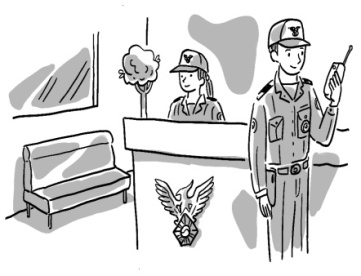 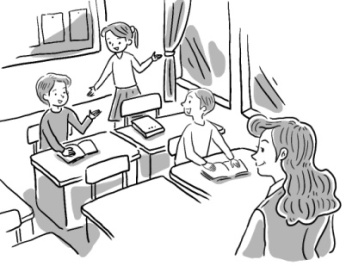 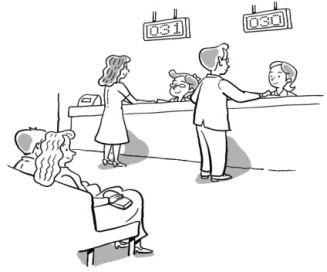 